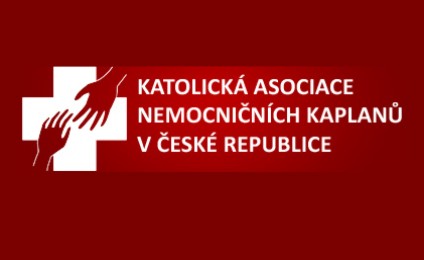 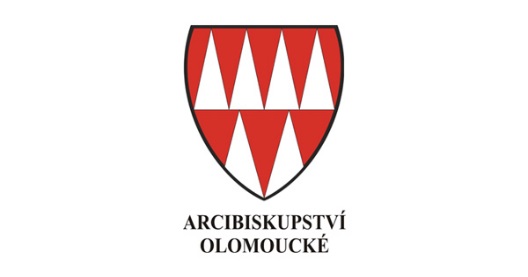 Arcibiskupství olomoucké 
a Katolická asociace nemocničních kaplanů v ČR pořádají setkání dobrovolníků v pastorační péči 
ve zdravotnictví a sociálních službáchOlomouc, sobota 12. 11. 2016Program: 9.00 – 10.30 	cesta milosrdenství ke Svaté bráně a mše sv. (katedrála)10.30 – 11.00 	registrace účastníků (sál kurie)11.00 – 12.30 	přednáška 1 MUDr. Milena Bretšnajdrová, PhD.: Vybrané kapitoly      z geriatrie12.30 – 14.00	přestávka na oběd14.00 – 14.45 	přednáška 2Mgr. et Mgr. Lenka Javůrková: Psychické prožívání seniorů a geriatrických pacientů15.00		předpokládaný závěrZávazné písemné přihlášky zasílejte do 10. 11. 2016 na adresu: sekretariat.kank@seznam.cz. Účastnický poplatek 150 Kč (včetně teplého oběda) bude hrazen na místě při registraci.